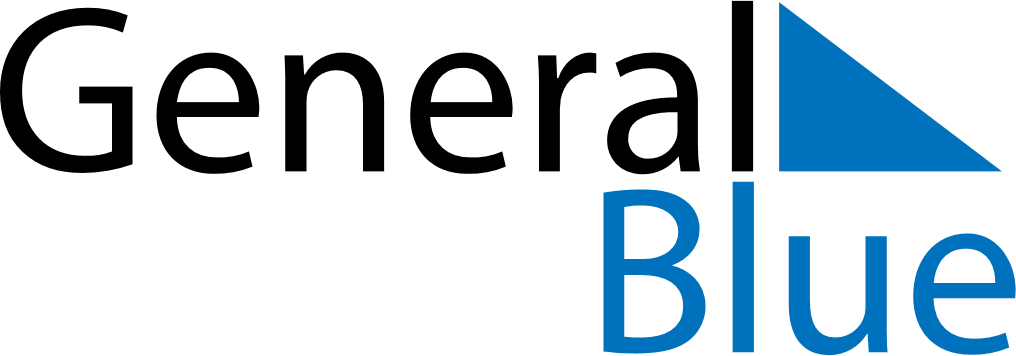 September 2028September 2028September 2028MozambiqueMozambiqueSundayMondayTuesdayWednesdayThursdayFridaySaturday123456789Lusaka Peace Agreement101112131415161718192021222324252627282930Defense Force’s Day